MESKALIN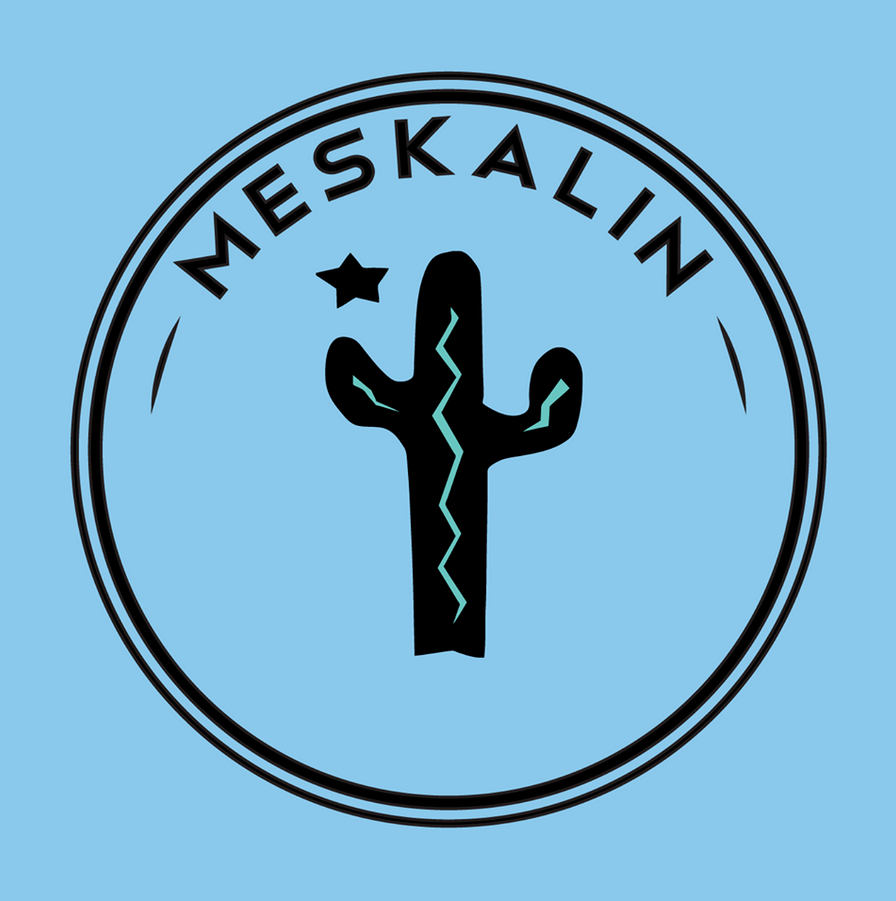 Dagordning / MötesprotokollDatum: 11/5 - 2015Plats: Södra vägen 9, 392 45 KalmarNärvarande: Andrea Schmelter, Lina Nilsson, Martina Killander, Erik Bernhardsson, Michelle Derblom Jobe, Anton Hansson, Cecilia Magnusdotter Eriksson, Joanna Mierzejewska§1 Mötets öppnandeAndrea Schmelter förklarade mötet öppnat.§2 Fastställande av dagordningMötet beslutade att fastställa den föreslagna dagordningen.§3 Val av mötesordförandeMötet föreslog och godkände Andrea Schmelter som mötets ordförande.§4 Val av mötessekreterareMötet föreslog och godkände Michelle Derblom Jobe som mötets sekreterare.§5 Val av justerareMötet föreslog och godkände Lina Nilsson och Erik Bernhardsson som justerare.§6 EkonomiBetalning för Toga-sittning via swish. Ca hälften av alla kontanter insatt på kontot, resten nästa vecka. §7 SexmästarnaSjösjukan kommer att ha extraöppet för vår skull på pubrundan, Meskalin behöver alltså inte boka. Nolleband räknas som medlemskap under nollningsveckan. 
Humanus har pubrunda samma dag som oss.Karolin behöver ett par jobbare till deras finsittning, veckan efter vår. 
Foton från finsittning klara, upp snarast. 
Filmteamet vill ha ett extra team till pubrundan och poängjakten för att kunna täcka upp allt. Exempelvis Erik, Michelle och Anton. §8 Introduktionen / Fadderutbildning Förslag att tillsätta faddrar som ansvarar för specifika klasser. Tänk på klassindelning vid aktiviteter för att öka sammanhållningen klassvis. Två huvudfaddrar per klass och en huvudfadder till kursare. 
Två fotografer från JOM14 till nollningen. Eventuellt ordna specielltfadderavtal för styrelsefaddrarna eftersom flera inte kan delta varje dag. §9 De nya utbildningarna Inför nollningen bör alla styrelsemedlemmar sätta sig in i de nya utbildningarna. Vilken byggnad de håller hus i, vilka kurser de läser osv. §10 Trycksaker - AntonAffisch till examensbankett i princip klar. Linnéstudenterna kan trycka. Sätta upp affischer på Nisbethska, Universitetsbiblioteket och Kalmar Nyckel.Meskalin-märken också klara. Beställ snarast. 
Tygpåsar fortfarande aktuellt, Anton har inte kollat upp. Vi har fortfarande inte fått kontakt med tryckeriet för testtröjor, Erik åker dit och försöker fixa det. Beställ tröjor innan mitten av juni. §11 Sponsor - NollehäfteViktigt att ordna med sponsorer till nollehäftet innan sponsoransvarig åker hem för sommaren.§12 Slaget om Nyckeln26 september, Ess, Spik och Meskalin kommer att delta i en tävling om Kalmar Nyckels bästa förening. Ett möte kommer att hållas om ca två veckor, bra om någon från Meskalin deltar på detta. Meskalin måste godkänna budget. §13 Sjösjukan (kommande evenemang) Införa Sjösjukan som fast punkt på styrelsemöte. Efter nollningen kommer gäster att börja betala 50 kr från kl. 09.00. Under nollningen kommer Sjösjukan inte kräva att någon från varje förening arbetar men det är naturligtvis bra om man ställer upp. §14 Jobbarlag Eventuellt införa ansvarig från Meskalin som ser till att det finns tillräckligt många arbetare till respektive ställe. I höst ska vi i förväg bestämma dagar då vi arbetar, förslagsvis fyra arbetare varannan vecka. Jobbarlag från styrelsen till Sjösjukan under nollningen. §15 Kontoret/posthantering Nycklar till styrelsemedlemmar saknas fortfarande men så fort ett protokoll från senaste årsmötet är inlämnat till vaktmästaren kan dessa hämtas ut. Postfacket måste kollas varje gång man jobbar. Under resten av vårterminen kommer kontoret endast att vara bemannat onsdagen innan examensbanketten (27/5). §16 Övrigt Styrelsefoto onsdag eller torsdag nästa vecka (20-21/5).Svar angående att få betalt till föreningen för att ringa nya elever har vi ännu inte fått svar på. Vi vill oftare ha evenemang för Meskalins medlemmar. Mindre event i form av grillkväll, filmkväll, brännboll osv. Till hösten ska vi sikta på ett event i månaden. Se över möjlighet att köpa partytält. 
Fundera på en höstsittning tillsammans med annan förening. Stormöte i samband med fadderutbildningen i augusti. Nästa möte infaller den 24/5 kl. 19.00 på än så länge okänd plats. §17 Mötet avslutasAndrea Schmelter förklarade mötet avslutat.	<NAMN>		<NAMN>	Mötesordförande		Mötessekreterare	<NAMN>		<NAMN>	Justerare		Justerare